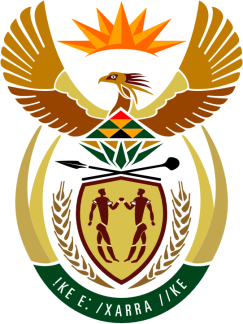 SOUTH AFRICAN PERMANENT MISSIONTO THE UNITED NATIONSAND OTHER INTERNATIONAL ORGANISATIONS38th SESSION OF THE WORKING GROUP ON THEUNIVERSAL PERIODIC REVIEWReview of NIGER 3 MAY 2021Zoom1 min 05 secSpeaker no. 83Check against deliveryMadam President, South Africa welcomes the UPR Report of Niger to this UPR Session. South Africa commends the Government of Niger for the political reforms that have resulted in its National Human Rights Commission regaining the category A Status. South Africa wishes to respectfully make the following recommendations to the government of Niger:That it considers prioritizing the National Gender-based Violence Prevention and Response Strategy and its five-year action plan for the period 2017–2021.That it continues to strengthen actions aimed at combatting trafficking in persons as well as all forms of slavery.That it takes measures to strengthen policies and programmes to address the issues of climate change and disaster risk management.South Africa wishes Niger a successful review. I thank you.